Commonwealth Association of Legislative Counsel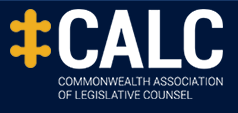 Virtual Conference,         18-19 July 2022Call for papersCALC will be holding a virtual conference on 18-19 July 2022, which will comprise a range of online sessions over 2 days to suit 3 different time-zone regions: Africa and Europe:Asia, Australasia and the Pacific:The Americas.Some papers will be presented live, and others will be pre-recorded and played as part of a session for each of the 3 time-zone regions.CALC Council’s conference programme group invites CALC members (and people applying for CALC membership*) to submit paper proposals by Monday 4 April 2022.Papers are invited on any topic of interest and relevance to drafters, editors, and translators, of legislation, including the following:Technology and legislation: Rules as Code, virtual Parliaments, automated decision-making, etc:Recent developments in statutory interpretation:The nature and challenges of emergency legislation:New frontiers and developments in plain language:Subordinate legislation: scrutiny, disallowance, pushing the limits of delegated power:Innovations in accessibility of legislation.If you would like to submit a paper proposal, please send a brief outline of your proposed paper (an outline up to 500 words), and a brief CV, by 4 April 2022 to CALC Vice-President                        Dr Katy Le Roy at katy.leroy@oqpc.qld.gov.au.*How do I apply online to become a CALC member? To apply for CALC membership, complete the online registration form at the membership page.